Gott, mein Vater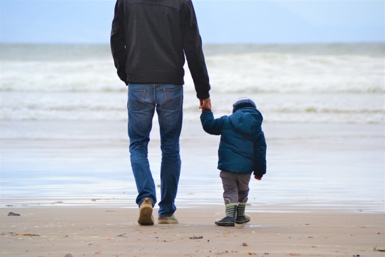 ANBETUNG:Ihr sollt deshalb so beten: Unser Vater im Himmel! Dein heiliger Name soll geehrt werden.	Matthäus 6, 9 (HFA)Und ihr kennt nur den einen Gott, den Vater von allem, was lebt. Er steht über allen. Er wirkt durch alle und in allen.	Epheser 4, 6 (GN)Ich will euer Vater sein und ihr sollt meine Söhne und Töchter sein. Das sagt der Herr, der Herrscher der ganzen Welt.«	2. Kor. 6, 18 (GN)SCHULD BEKENNEN:Gnade sei mit euch und Friede von Gott, unserm Vater, und dem Herrn Jesus Christus, der sich selbst für unsre Sünden dahingegeben hat, dass er uns errette von dieser gegenwärtigen, bösen Welt nach dem Willen Gottes, unseres Vaters.	Galater 1, 3-4 (LUT)DANKEN:Und alles, was ihr tut mit Worten oder mit Werken, das tut alles im Namen des Herrn Jesus und dankt Gott, dem Vater, durch ihn.	Kolosser 3, 17 (LUT)Seht doch, wie sehr uns der Vater geliebt hat! Seine Liebe ist so groß, dass er uns seine Kinder nennt – und wir sind es wirklich!	1. Johannes 3, 1a (HFA) Alles, was Gott uns gibt, ist gut und vollkommen. Er, der Vater des Lichts, ändert sich nicht; niemals wechseln bei ihm Licht und Finsternis.	Jakobus 1, 17 (HFA)Persönliche Notizen: FÜRBITTE:Wenn nun ihr, die ihr doch böse seid, dennoch euren Kindern gute Gaben zu geben wisst, wie viel mehr wird euer Vater im Himmel Gutes geben denen, die ihn bitten! 	Matthäus 7, 11 (LUT)Alle müssen feierlich bekennen: »Jesus Christus ist der Herr!« Und so wird Gott, der Vater, geehrt.	Philipper 2, 11 (GN)Persönliche Notizen: